Identificação | IdentificationHabilitações Literárias | Academic DegreesDocumentos em anexo | Documents in attachment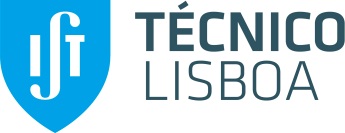 CANDIDATURA BOLSA DE INVESTIGAÇÃOFELLOWSHIP APPLICATION FORMConcurso aberto por edital nº | Call open by notice numberCandidatura para | Application toDepartamento de | Department ofSecção/Área/Unidade | Section/Area/UnitProjeto | ProjectNome | NameBI/CC nº | Identification document numberVálido até | Valid untilData de nascimento | Birth date A correspondência deve ser enviada para o seguinte endereço de e-mail | Correspondence should be submitted to the following e-mail:Telefone para contacto |  Contact phone numberLicenciado em  |  Bachelor degree inUniversidade | University Mestre em | Master degree inUniversidade | UniversityDoutor em | PhD degree inUniversidade | University Outras habilitações | Other qualificationsData | DateAssinatura | Signature